Сценарий развлечения в детском саду «Пасха»Подготовили и провели воспитатели МКДОУ№9 «Ласточка» с.Вознесеновского Сотникова Валентина Стефановна и Погребная Валентина Андреевна. (6 апреля  2018год).Цель - приобщение детей к истокам русской народной культурыЗадачи:1. Воспитывать любовь и уважение к своему русскому народу2. Знакомить детей с народными играми3. Развивать творческие способностиВедущая: Здравствуйте, ребята! Сегодня мы встречаем весенний народный праздник «Пасха». Он длится несколько дней. В эти дни люди встречают друг друга со словами «Христос Воскрес!». На эти слова есть ответ «Воистину Воскрес», а также пожелания добра, здоровья, счастья.Мы сейчас послушаем, что нам пожелают ребята (старшая группы) 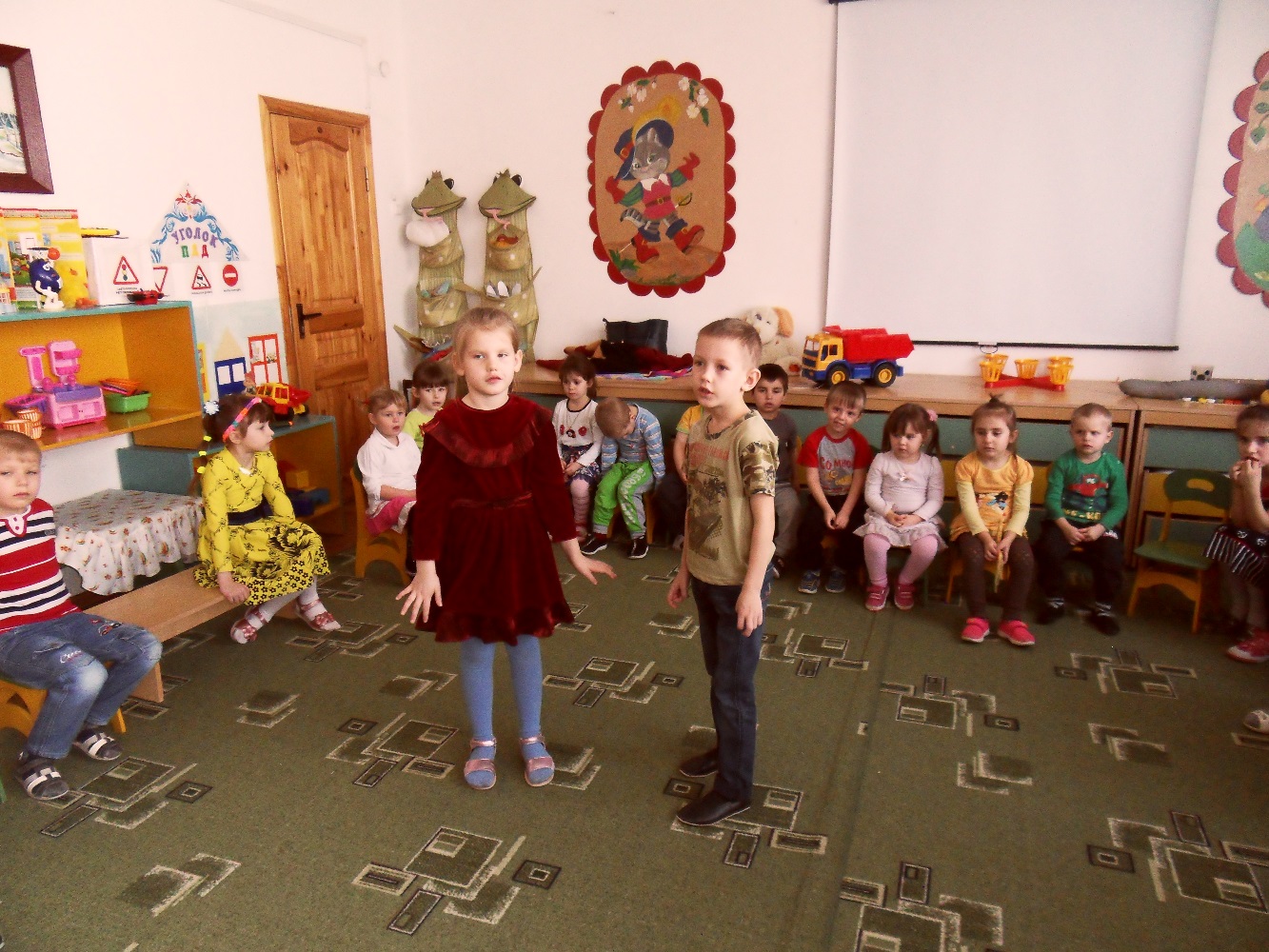 Дети: 1. С Христовым Воскресением (неизвестный автор)Согласия, добра!Любви и милосердия!Храни Вас Бог всегда!2. Пусть счастья будет жизнь полна,Чудесным - настроение,Успех, удача ждут всегда!С Христовым Воскресением!Ведущая: Спасибо за добрые слова.Ребята, а кто из вас знает, как в старину отмечали этот праздник?Дети: красили яйца, стряпали…Ведущая: Правильно, раньше именно к этому празднику красили яйца, стряпали куличи, и делали вкусное блюдо из творога, которое так и называлось (Пасха).А в ночь с субботы на воскресенье хозяйки ходили в Храм и освящали все блюда святой водичкой.В Пасху пели определенные песни, которые назывались тропари. Давайте мы послушаем один тропарь.Звучит тропарьВедущая: Ребята, скажите, а в наше время люди отмечают этот праздник? А чем они занимаются?Дети: Ходят в гости, веселятся…Ведущая: А как раньше люди веселились в праздники?Дети: Смотрели телевизор, пели. (ответы могут быть любые)Ведущая: Раньше в праздники все развлекали себя сами. Старые люди пели песни, да рукодельничали, молодые – ели, да плясали, а детки любили играть в игры. Давайте и мы с вами поиграем.Игра «Пузырь» 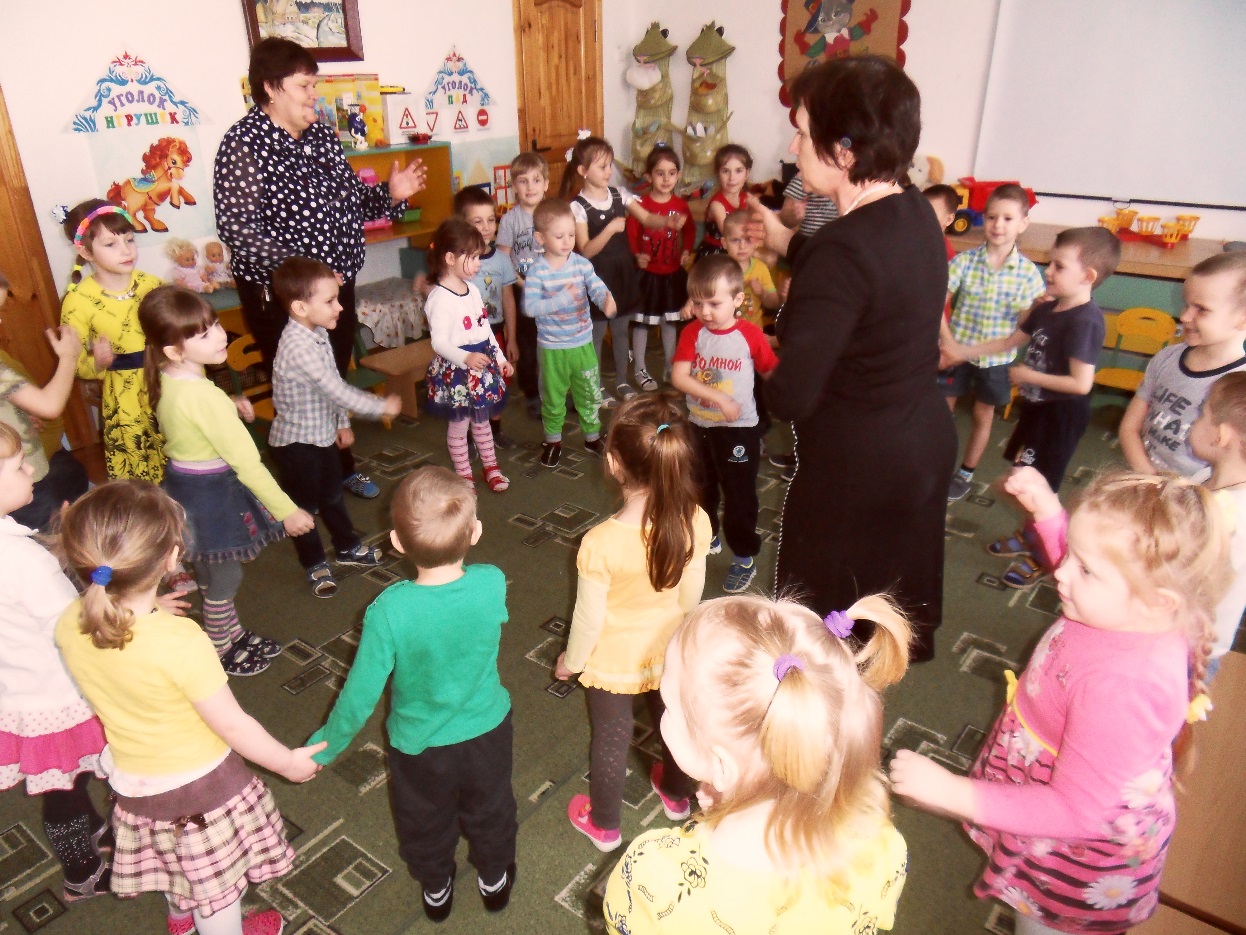 Вставайте все в кружок. Так как у нас праздник будем готовить тесто:наливаем молоко буль, буль, буль (высоким голосом)кладем дрожжи плюх (разжимаем кулачки)разбиваем яйца чик-чик (ударяем кулачком о кулачок) цокаемсыплем ложкой сахар (приговаривая раз, два, три)наливаем подсолнечное масло буль, буль, буль (низким голосом)сыплем соль с с с (большой палец проходит от 5 к 1) 3-4 разапробуем, подносим ко рту (шамкаем губами)сыплем муку ш ш шперемешиваем (круговые движения правой рукой, затем левой)Тесто завели, теперь замешиваем, а именно беремся за руки и приговариваем «Месим, месим, месим тесто»-3 раза. (Во время этих слов сходимся в маленький круг). Начинаем петь: «Эх, дуйся пузырь, раздувайся большой, раздувайся большой и не лопайся». (А теперь расходимся в большой круг). После этого, крепко держась за руки, бежим по кругу и напеваем: «Он летел, летел, летел. Он летел, летел, летел. Он летел, летел, летел и на ветку налетел». Все ребята приседают на корточки, изображая лопнувший пузырь.Ведущая: Ребята, раньше яйца не только варили, красили, освящали, рисовали, а еще с ними играли.Игра «Кто скорее принесет яйцо»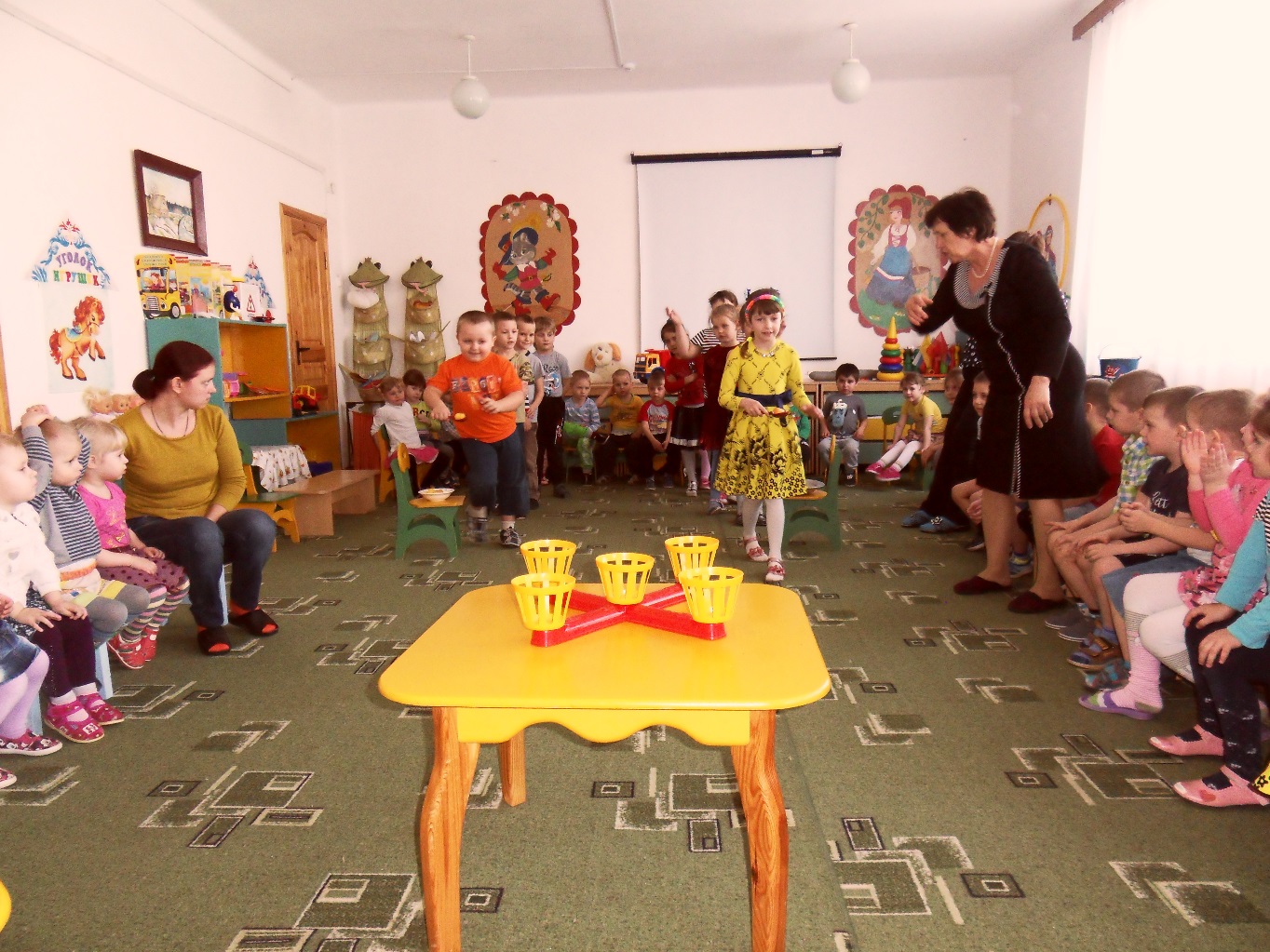 Желающие делятся на две команды с одинаковым количеством детей. (7-8 человек) Каждой команде нужна деревянная ложка и деревянное яйцо. Игра заключается в том, чтобы пронести яйцо в ложке до барьера и обратно и не уронить. Дети друг за другом переносят яйцо. Чья команда первая выполнит задание, та и побеждает.Игра «Катание яиц»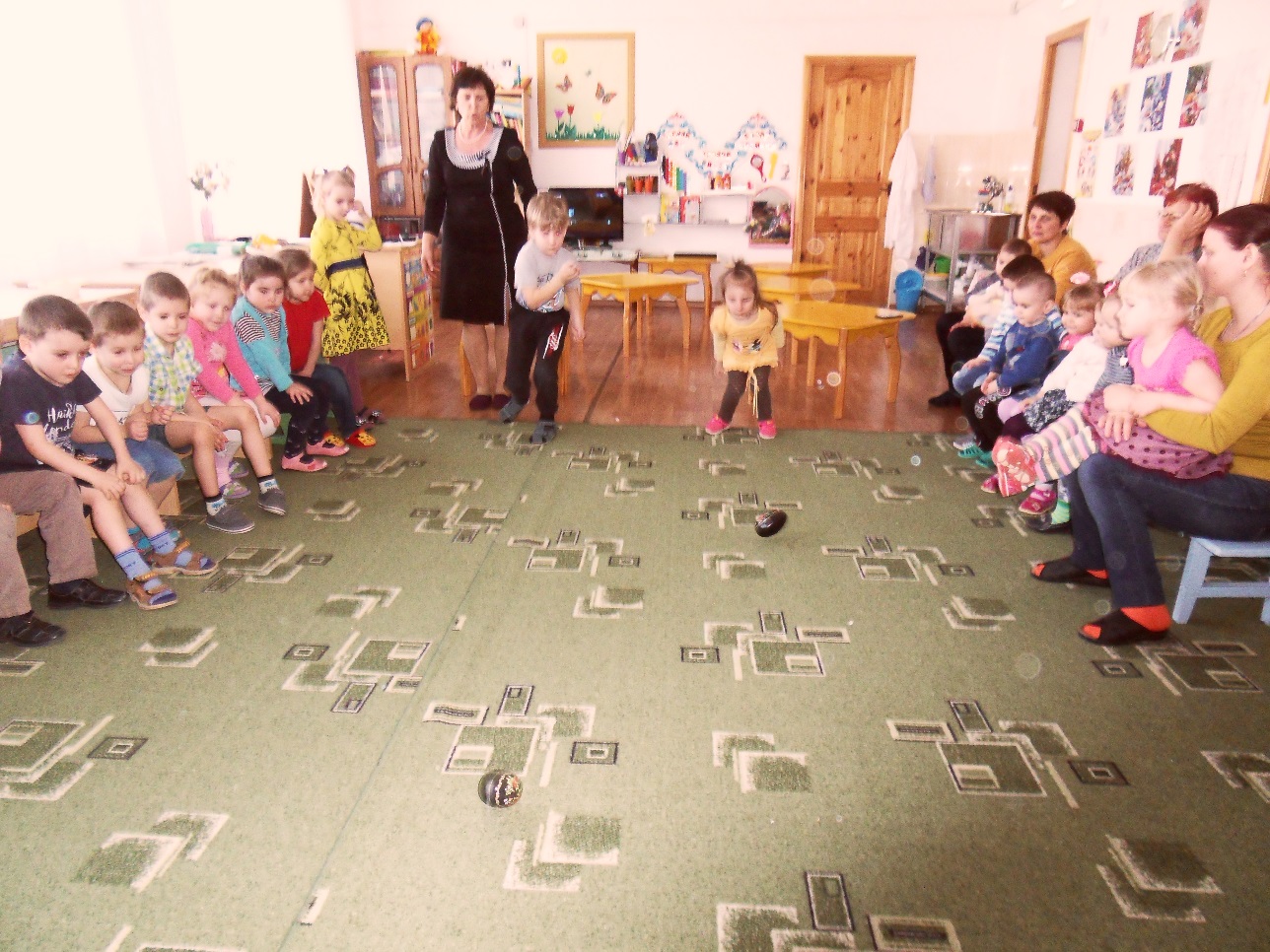 Выбираются несколько детей по количеству деревянных яиц. Они встают в одну линейку и по команде толкают яйцо. У кого дальше всех укатилось яйцо, тот и победил.Ведущая: Какие вы молодцы! А теперь вы должны отгадать загадки, чтобы узнать какой сюрприз вас ждет дальше.1. Под мостом, мостомСидит барыня с хвостом,Есть хочется,А вылезти боитсяДети:мышьВедущая:2. Шапочка алая,Жилеточка нетканая,Кафтанчик рябенький.Дети:курицаВедущая:3. Избушка нова-Жильца нет,Жилец появится.Изба развалитсяДети: яйцоВедущая: Ребята, а зачем нам понадобилась курица, мышка, яйцо?Дети: Чтобы рассказать сказку.Ведущая: А какую сказку? А кого нам еще не хватает?Ведущая: Вот и дед, а тут и баба. У нас сейчас сказка «Курочка Ряба»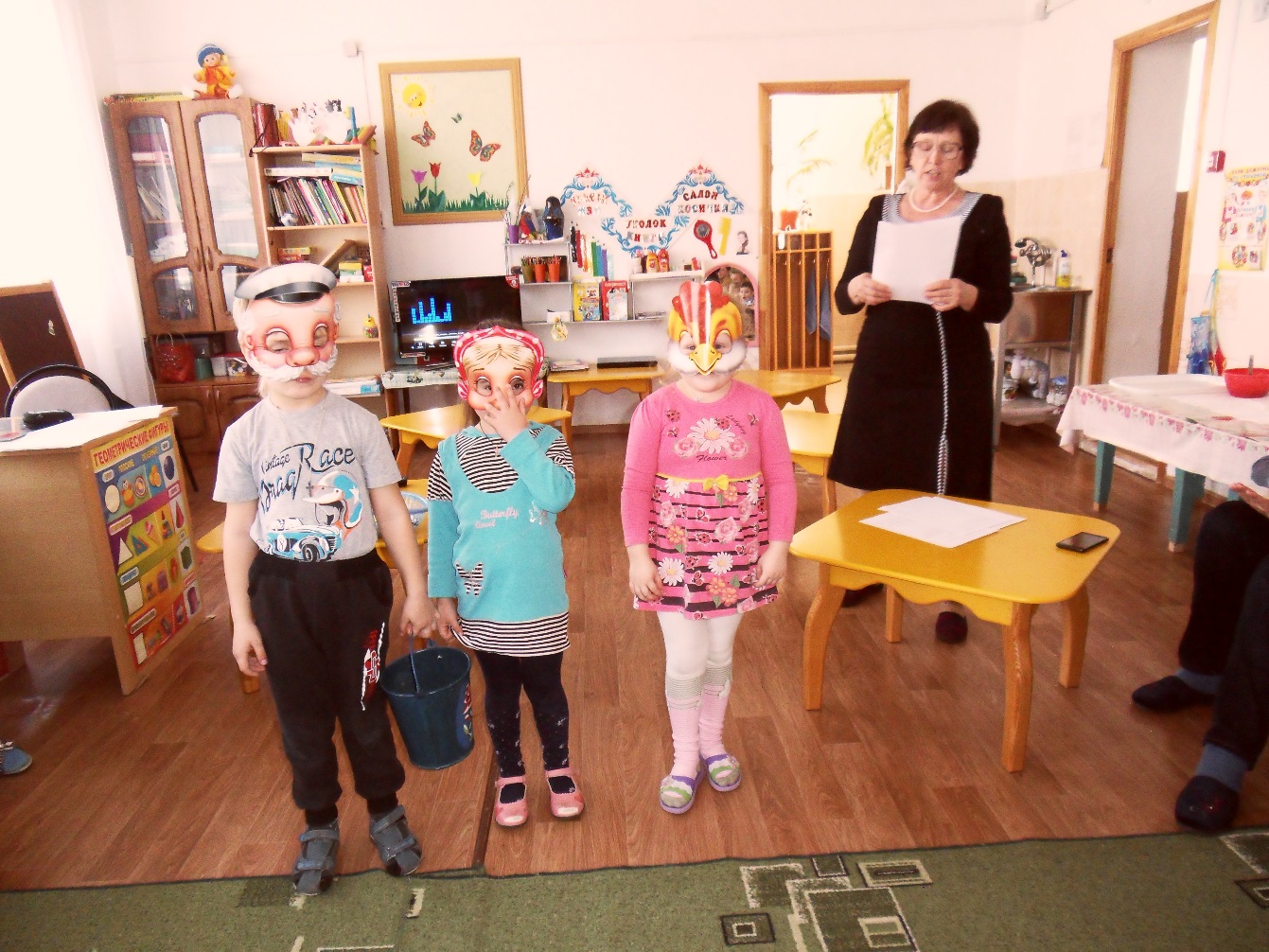 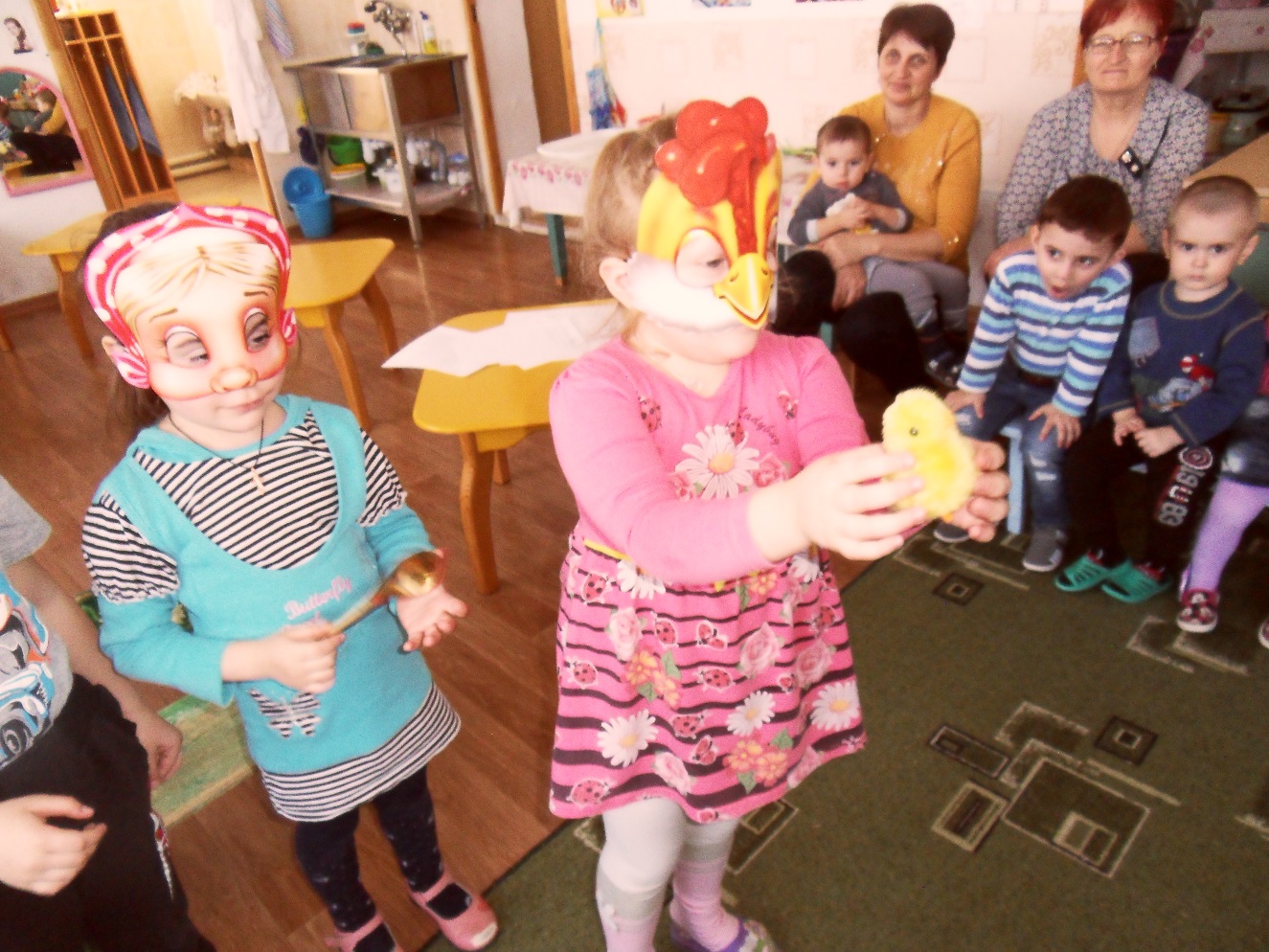 Ведущая: Ребята, а давайте посмотрим в печку, может курочка и для нас яйца снесла! Ведущая заглядывает в печь и достает поднос с готовыми яйцами. Воспитатели раздают детям вареные яйца.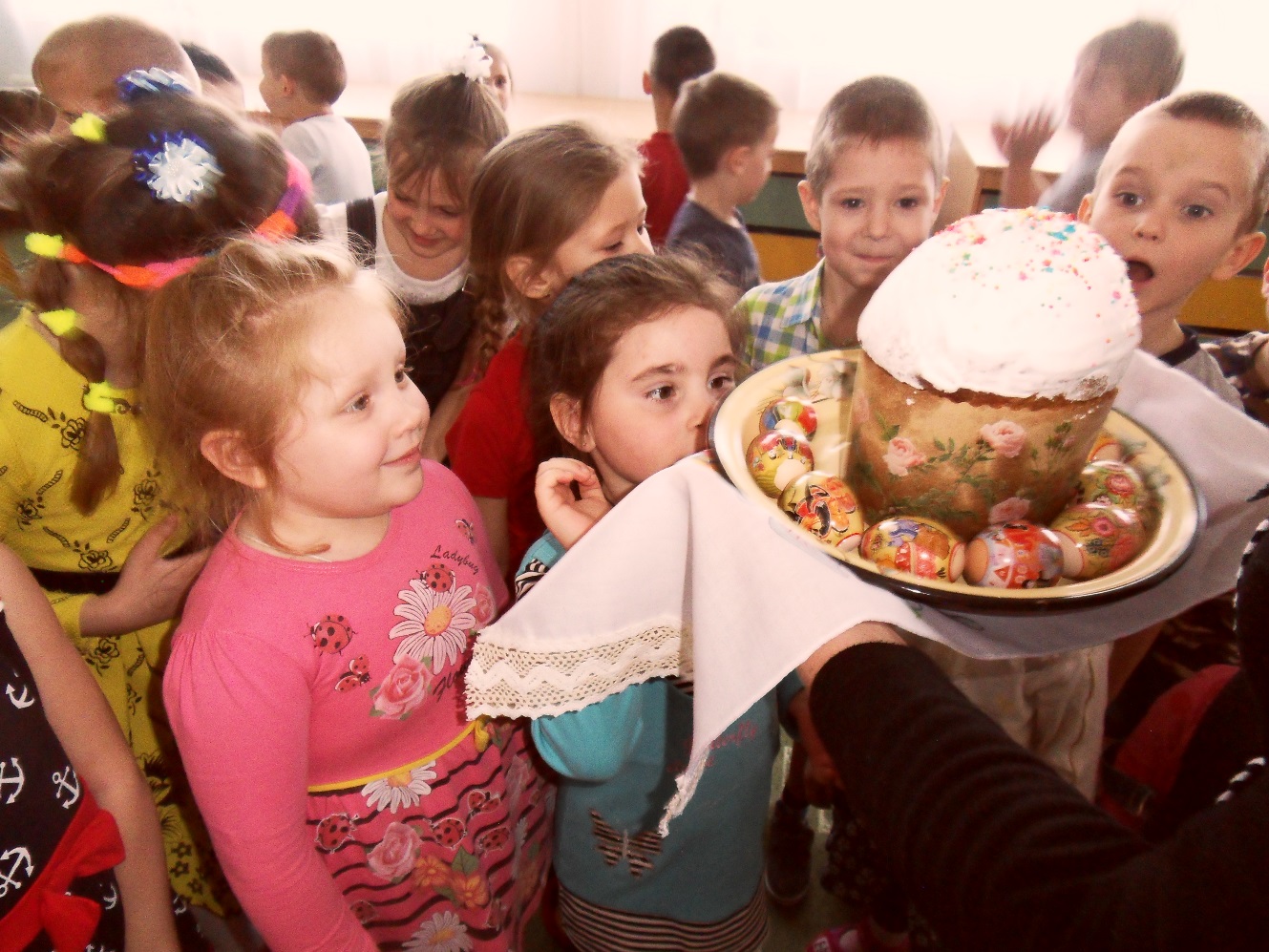 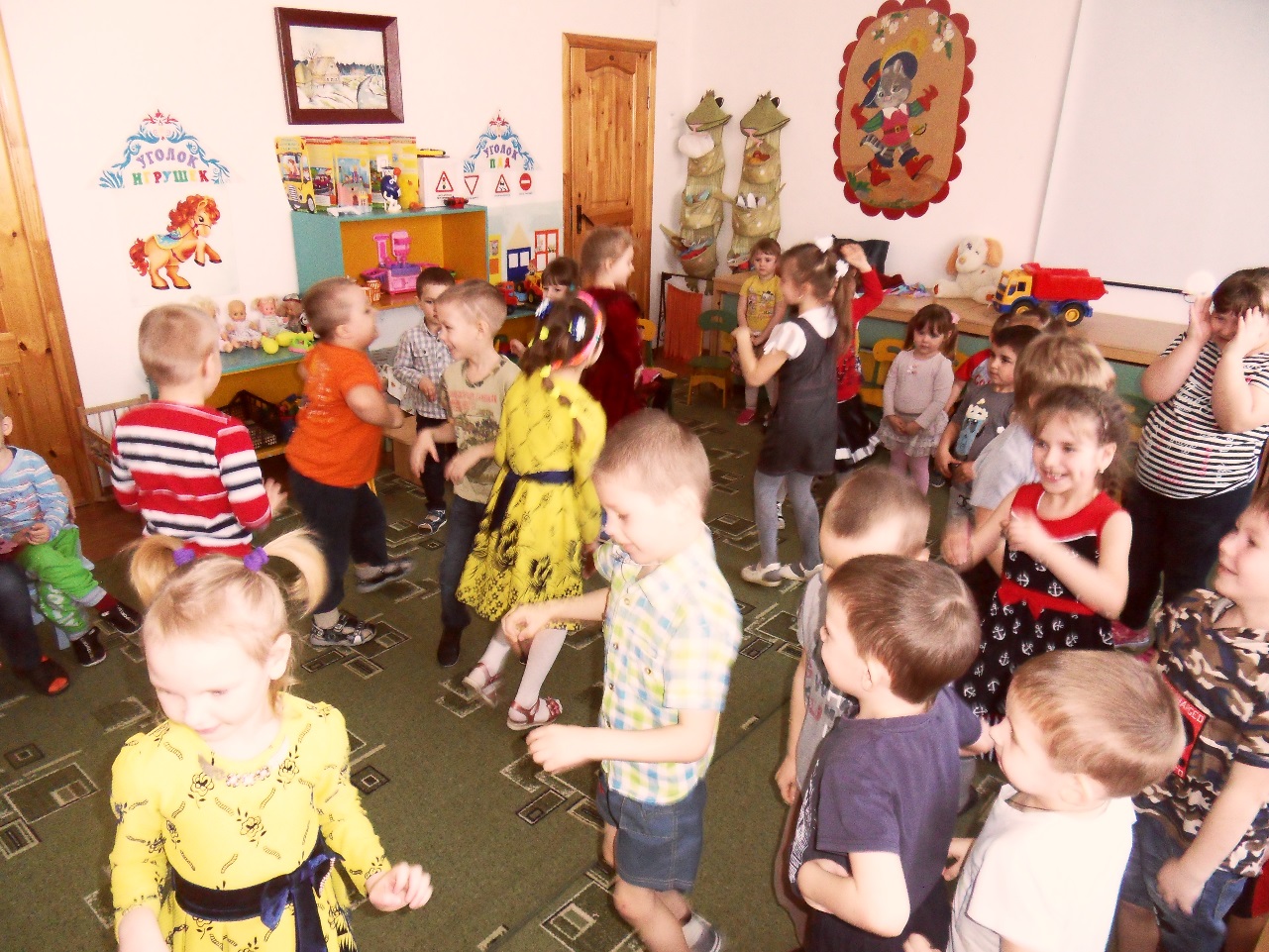 Под веселую музыку ребята уходят из зала.